SAVE THE DATE!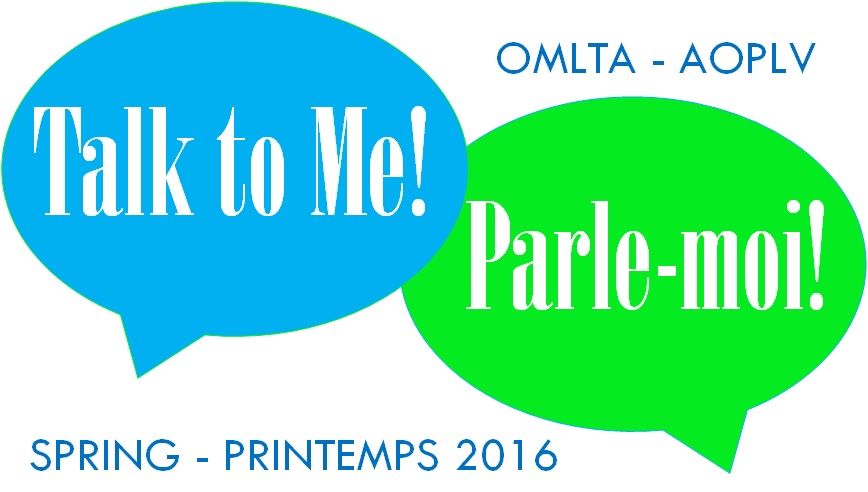 Friday, April 1 – Saturday, April 2, 2016International Plaza Hotel 
Toronto Airport
655 Dixon Road 
Toronto, ON M9W 1J3
Call for workshop proposals will go out in mid-October!